Our Lady of Peace Catholic Primary and Nursery School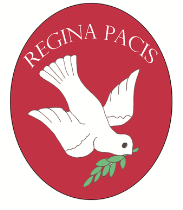 Year 1 Advent Term Topic WebAdvent  1Advent  1Advent 2Advent 2RE (Come and See)The children will be exploring the topic of Families, focusing on their own families and Jesus’ family.Children will learn about belonging, focusing on the importance of Baptism and belonging to God’s family.Children will learn about belonging, focusing on the importance of Baptism and belonging to God’s family.Children will consider the importance of Advent in helping us to prepare for the coming of Jesus.EnglishTalk for writing texts: “The Three Little Pigs”, “How to make a jam sandwich” In class the children will be focusing on traditional tales.The children will become familiar with traditional tales, recognising and joining in with predictable phrases.The children will be able to orally compose a sentence before writing them down.The children will also be looking at instructional writing and using time conjunctions.The children will be beginning to use capital letters, full stops and finger spaces in their writing.Talk for writing texts: “The Three Little Pigs”, “How to make a jam sandwich” In class the children will be focusing on traditional tales.The children will become familiar with traditional tales, recognising and joining in with predictable phrases.The children will be able to orally compose a sentence before writing them down.The children will also be looking at instructional writing and using time conjunctions.The children will be beginning to use capital letters, full stops and finger spaces in their writing.Talk for writing texts: “The Monster” poem, “Grumpy Badger’s Christmas”The children will learn to appreciate rhymes and poems. They will be encouraged to link what they have read or hear read, to their own experiences.The children will participate in discussion about what is read to them, taking turns and listening to what others say.The children will be investigating, reciting and writing their own poems, using their senses to stimulate imagination and creativity.The children will be able to orally compose a sentence before writing them down.The children will be beginning to use capital letters, full stops and finger spaces in their writing.The children will use adjectives and joining conjunctions in their writing.Talk for writing texts: “The Monster” poem, “Grumpy Badger’s Christmas”The children will learn to appreciate rhymes and poems. They will be encouraged to link what they have read or hear read, to their own experiences.The children will participate in discussion about what is read to them, taking turns and listening to what others say.The children will be investigating, reciting and writing their own poems, using their senses to stimulate imagination and creativity.The children will be able to orally compose a sentence before writing them down.The children will be beginning to use capital letters, full stops and finger spaces in their writing.The children will use adjectives and joining conjunctions in their writing.MathsNumber and Place value:   Count to ten, forwards and backwards, beginning with 0 or 1, or from any given number. Count, read and write numbers to 10 in numerals and words. Given a number, identify one more or one less. Identify and represent numbers using objects and pictorial representations including the number line, and use the language of: equal to, more than, less.Mental addition and subtraction:  Identify a number 1 more/less than, adding/subtracting using numbers up to 20, number bonds to 10 and doubling.Geometry – 2D Shape:  To recognise, name and describe squares, rectangles, circles and triangles; recognise basic line symmetry; sort 2D shapes according to their properties.Number and Place value:   Count to ten, forwards and backwards, beginning with 0 or 1, or from any given number. Count, read and write numbers to 10 in numerals and words. Given a number, identify one more or one less. Identify and represent numbers using objects and pictorial representations including the number line, and use the language of: equal to, more than, less.Mental addition and subtraction:  Identify a number 1 more/less than, adding/subtracting using numbers up to 20, number bonds to 10 and doubling.Geometry – 2D Shape:  To recognise, name and describe squares, rectangles, circles and triangles; recognise basic line symmetry; sort 2D shapes according to their properties.Number and Place Value:  To understanding the meaning of place value by using tens and ones as a mean of identifying the number value, to compare and order numbers up to 20 and beyond, to partition a two digit number and identify what that digit represents (How many tens/Ones?) Addition and Subtraction: Number bonds to 10, solving word problems.Geometry – Position and Direction: To describe position and direction using common words (including half turns)Number and Place Value:  To understanding the meaning of place value by using tens and ones as a mean of identifying the number value, to compare and order numbers up to 20 and beyond, to partition a two digit number and identify what that digit represents (How many tens/Ones?) Addition and Subtraction: Number bonds to 10, solving word problems.Geometry – Position and Direction: To describe position and direction using common words (including half turns)ScienceWho am I?  To identify, name, draw and label the basic parts of the human body. To say which part of the body is associated with each sense.Who am I?  To identify, name, draw and label the basic parts of the human body. To say which part of the body is associated with each sense.Celebrations:  To distinguish between an object and the material from which it is made. To identify and name a variety of everyday materials, including wood, plastic, glass, metal, water, and rock. To describe the simple physical properties of a variety of everyday materials. To identify and describe the basic structure of a variety of common plants, including roots, stem/trunk, leaves and flowers.Celebrations:  To distinguish between an object and the material from which it is made. To identify and name a variety of everyday materials, including wood, plastic, glass, metal, water, and rock. To describe the simple physical properties of a variety of everyday materials. To identify and describe the basic structure of a variety of common plants, including roots, stem/trunk, leaves and flowers.ComputingTo know how to find saved work in the Online Work area and find teacher comments. To know how to search Purple Mash to find resources.To become familiar with the types of resources available in the Topics section. To become more familiar with the icons used in the resources in the Topic section. To start to add pictures and text to work.To explore the Tools section of Purple Mash and to learn about the common icons used in Purple Mash for Save, Print, Open, New. To explore the Games section on Purple Mash. To understand the importance of logging out when they have finished.To know how to find saved work in the Online Work area and find teacher comments. To know how to search Purple Mash to find resources.To become familiar with the types of resources available in the Topics section. To become more familiar with the icons used in the resources in the Topic section. To start to add pictures and text to work.To explore the Tools section of Purple Mash and to learn about the common icons used in Purple Mash for Save, Print, Open, New. To explore the Games section on Purple Mash. To understand the importance of logging out when they have finished.To sort items using a range of criteria.To sort items on the computer using the ‘Grouping’ activities in Purple Mash.To understand that data can be represented in picture formatTo contribute to a class pictogramTo use a pictogram to record the results of an experimentTo follow and create simple instructions on the computer.To consider how the order of instructions affects the result.To understand the functionality of the basic direction keys in Challenges 1 and 2. To be able to use the direction keys to complete the challenges successfully.To understand the functionality of the basic direction keys in Challenges 3 and 4. To understand how to create and debug a set of instructions (algorithm).To use the additional direction keys as part of their algorithm. To understand how to change and extend the algorithm list. To create a longer algorithm for an activity.To provide an opportunity for the children to set challenges for each other. To provide an opportunity for the teacher to set these new challenges as 2Dos for all the class to try.To sort items using a range of criteria.To sort items on the computer using the ‘Grouping’ activities in Purple Mash.To understand that data can be represented in picture formatTo contribute to a class pictogramTo use a pictogram to record the results of an experimentTo follow and create simple instructions on the computer.To consider how the order of instructions affects the result.To understand the functionality of the basic direction keys in Challenges 1 and 2. To be able to use the direction keys to complete the challenges successfully.To understand the functionality of the basic direction keys in Challenges 3 and 4. To understand how to create and debug a set of instructions (algorithm).To use the additional direction keys as part of their algorithm. To understand how to change and extend the algorithm list. To create a longer algorithm for an activity.To provide an opportunity for the children to set challenges for each other. To provide an opportunity for the teacher to set these new challenges as 2Dos for all the class to try.History/GeographyIn Geography the children will be focusing on maps, using aerial photographs to recognise landmarks and physical features. The children will produce a map of the school field, demonstrating landmarks and physical features by filling in a key.  In Geography the children will be focusing on maps, using aerial photographs to recognise landmarks and physical features. The children will produce a map of the school field, demonstrating landmarks and physical features by filling in a key.  In History the children will explore changes within their living memory, focusing on their own past. In History the children will explore changes within their living memory, focusing on their own past. ArtThe children will be learning how to sketch their own self portrait focusing on the proportions of the face. The children will then compare their portrait to the style of Picasso.The children will be learning how to sketch their own self portrait focusing on the proportions of the face. The children will then compare their portrait to the style of Picasso.Design and TechnologyThe children will be designing and creating a wolf masks using a range of materials and developing art and design techniques using colour, pattern and texture.The children will be designing and creating a wolf masks using a range of materials and developing art and design techniques using colour, pattern and texture.MusicThe children will use their voices expressively and creatively by singing songs and speaking chants and rhymes. This will be link with the English poetry.The children will use their voices expressively and creatively by singing songs and speaking chants and rhymes. This will be link with the English poetry.The children will listen with concentration and understanding a range of high-quality live and recorded music.The children will rehearse a range of songs to perform in the Christmas carol concert.The children will listen with concentration and understanding a range of high-quality live and recorded music.The children will rehearse a range of songs to perform in the Christmas carol concert.PE/GamesThe children will participate in team games, developing simple tactics for attacking and defending. This term the children will be developing their hockey skills.The children will participate in team games, developing simple tactics for attacking and defending. This term the children will be developing their hockey skills.The children will master basic movements including running, jumping, throwing and catching, as well as developing balance, agility and co-ordination.The children will master basic movements including running, jumping, throwing and catching, as well as developing balance, agility and co-ordination.PSHEIn class the children will learn to recognise, name and deal with their feelings in a positive way. The children will think about themselves, learn from their experiences and recognise what they are good at.In class the children will learn to recognise, name and deal with their feelings in a positive way. The children will think about themselves, learn from their experiences and recognise what they are good at.In class the children will discuss the topic of ‘I won’t be made to feel bad’. Children will learn how to prevent bulling and know who to turn to for support. The children will also learn how to deal with their feelings in a positive way.In class the children will discuss the topic of ‘I won’t be made to feel bad’. Children will learn how to prevent bulling and know who to turn to for support. The children will also learn how to deal with their feelings in a positive way.